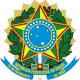 Câmara dos DeputadosGabinete do Deputado FederalMAJOR OLIMPIOOfício nº 237/GDFMO/2018                            Brasília, 18 de abril de 2018.Ao Excelentíssimo SenhorSenador Eunício OliveiraPresidente do Senado Federal.Senhor Presidente,Venho, por meio deste, solicitar a Vossa Excelência especial atenção ao pleito que realizo.Está sendo divulgado em diversos veículos de comunicação social, inclusive pelo próprio site do Partido dos Trabalhadores – PT (anexo), vídeo (CD Anexo) da Senadora do PT, Gleisi Hoffmann, nesta terça-feira, dia 16/04/18, se apresentando, como Presidente do referido partido, em que realiza uma denúncia a todo o “mundo árabe” através da rede de televisão Al Jazeera, a situação do preso condenado Luiz Inácio Lula da Silva, e ao final convoca para que se unam a eles para que lutem pela liberdade do condenado pela justiça brasileira.Excelência, tal ato é gravíssimo e afronta o Estado Democrático de Direito e incide em crimes previstos na Lei de Segurança Nacional (Lei nº 7.170/73) e na Lei que tipifica os crimes contra o Estado e a Ordem Política e Social (Lei nº 1.802/53), nos seguintes dispositivos:Lei de Segurança Nacional:Art. 8º - Entrar em entendimento ou negociação com governo ou grupo estrangeiro, ou seus agentes, para provocar guerra ou atos de hostilidade contra o Brasil.Pena: reclusão, de 3 a 15 anos.Parágrafo único - Ocorrendo a guerra ou sendo desencadeados os atos de hostilidade, a pena aumenta-se até o dobro.Art. 9º - Tentar submeter o território nacional, ou parte dele, ao domínio ou à soberania de outro país.Pena: reclusão, de 4 a 20 anos.Parágrafo único - Se do fato resulta lesão corporal grave, a pena aumenta-se até um terço; se resulta morte aumenta-se até a metade.Art. 10 - Aliciar indivíduos de outro país para invasão do território nacional.Pena: reclusão, de 3 a 10 anos.Parágrafo único - Ocorrendo a invasão, a pena aumenta-se até o dobro.(...)Art. 16 - Integrar ou manter associação, partido, comitê, entidade de classe ou grupamento que tenha por objetivo a mudança do regime vigente ou do Estado de Direito, por meios violentos ou com o emprego de grave ameaça.Pena: reclusão, de 1 a 5 anos.Art. 17 - Tentar mudar, com emprego de violência ou grave ameaça, a ordem, o regime vigente ou o Estado de Direito.Pena: reclusão, de 3 a 15 anos.Parágrafo único.- Se do fato resulta lesão corporal grave, a pena aumenta-se até a metade; se resulta morte, aumenta-se até o dobro.Art. 18 - Tentar impedir, com emprego de violência ou grave ameaça, o livre exercício de qualquer dos Poderes da União ou dos Estados.Pena: reclusão, de 2 a 6 anos.(...)Art. 22 - Fazer, em público, propaganda:I - de processos violentos ou ilegais para alteração da ordem política ou social;II - de discriminação racial, de luta pela violência entre as classes sociais, de perseguição religiosa;III - de guerra;IV - de qualquer dos crimes previstos nesta Lei.Pena: detenção, de 1 a 4 anos.Art. 23 - Incitar:I - à subversão da ordem política ou social;II - à animosidade entre as Forças Armadas ou entre estas e as classes sociais ou as instituiçõescivis;III - à luta com violência entre as classes sociais;IV - à prática de qualquer dos crimes previstos nesta Lei.Pena: reclusão, de 1 a 4 anos.Lei dos crimes contra o Estado e a Ordem Política e SocialArt. 2º Tentar:    I - submeter o território da Nação, ou parte dêle, à soberania de Estado estrangeiro;    II - desmembrar, por meio de movimento armado ou tumultos planejados, o território nacional desde que para impedi-lo seja necessário proceder a operações de guerra;    III - mudar a ordem política ou social estabelecida na Constituição, mediante ajuda ou subsídio de Estado estrangeiro ou de organização estrangeira ou de caráter internacional;    IV - subverter, por meios violentos, a ordem política e social, com o fim de estabelecer ditadura de classe social, de grupo ou de indivíduo;    Pena: - no caso dos itens I a III, reclusão de 15 a 30 anos aos cabeças, e de 10 a 20 anos ao demais agentes; no caso do item IV, reclusão de 5 a 12 anos aos cabeças, e de 3 a 5 anos aos demais agentes.Art. 3º Promover insurreição armada contra os poderes do Estado.    Pena:- reclusão de 3 a 9 anos, aos cabeças; de 2 a 6 anos aos demais agentes.(...) Art. 5º Tentar, diretamente e por fato, mudar, por meios violentos, a Constituição, no todo ou em parte, ou a forma de govêrno por ela estabelecida.    Pena: - reclusão de 3 a 10 anos aos cabeças e de 2 a 6 anos, aos demais agentes, quando não couber pena mais grave.(...)Art. 17. Instigar, públicamente, desobediência coletiva ao cumprimento da lei de ordem pública.    Pena: - detenção de seis meses a 2 anos.(...)  Art. 27. Utilizar-se de qualquer meio de comunicação, para dar indicações que possam pôr em perigo a defesa nacional.    Pena:- reclusão de 2 a 6 anos, se o fato não constituir crime mais grave.A Constituição Federal estabelece, em art. 55, caput, II e §1º, que:Art. 55. Perderá o mandato o Deputado ou Senador(...)II - cujo procedimento for declarado incompatível com o decoro parlamentar;(...)§ 1º - É incompatível com o decoro parlamentar, além dos casos definidos no regimento interno, o abuso das prerrogativas asseguradas a membro do Congresso Nacional ou a percepção de vantagens indevidas.(...)Logo, resta comprovado, mediante o cotejo do vídeo anexado e os dispositivos legais supracitados, que a Senadora do PT Gleisi Hoffmann, agiu de forma incompatível ao decoro parlamentar, ao praticar diversos crimes que atentam contra a Soberania Nacional, o Estado Democrático Direito, o Respeito aos Poderes Constituídos, principalmente o Poder Judiciário e a Ordem Política e Social do País, de forma a incitar em nome do seu Partido, através da maior rede de televisão do “mundo árabe” a denominada Al Jazeera, que todos os países ali alcançados se juntem a eles para lutar para que o condenado Luiz Inácio Lula da Silva esteja livre.É válido ressaltar, que os países em que é veiculada essa rede televisiva utilizada pela Senadora citada e seu partido, alcança regiões em que há concentrações de diversos grupos terroristas, colocando em risco também a segurança nacional do Brasil. Tendo em vista a competência Constitucional do Senado Federal, requeiro a Vossa Excelência o andamento desta representação para abertura de processo junto ao conselho de ética e decoro parlamentar do Senado Federal para perda do mandato da Senadora Gleisi Hoffmann.Atenciosamente,Major OlimpioDeputado FederalPSL/SP     